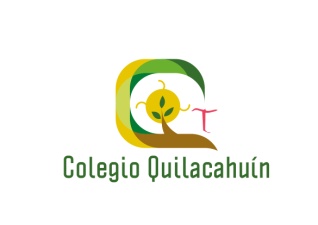              Misión Quilacahuín S/N                    Fono: 1974327     CIRCULAR N° 25Estimados(as)  MADRES, PADRES Y APODERADOS(AS) del Colegio Quilacahuín Mari mari pu lamngen, mari mari pu peñi; mari, mari monkü ta eimun.   Kumelekaimun ta fachantü ta mi muchull.GPTEl martes 4 en reunión de profesores se sensibilizó  el cronograma de actividades correspondientes al mes de septiembre.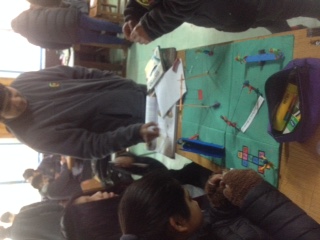 El jueves se reúne el equipo de América Solidaria con profesores Jefes para dar seguimiento a las tutorías de estudiantes como estrategias de mejora.ACOMPAÑAMIENTO AL AULAEl día lunes 3 se acompañó a l docentes y estudiantes del 7° Básico en la asignatura de Cs. Naturales el objetivo de la clase es identificar diferentes tipos de fuerza mediante la construcción de una maqueta.  Posteriormente se acompaña en la asignatura de Matemáticas eje geometría donde los estudiantes determinan sumatoria de ángulos externos.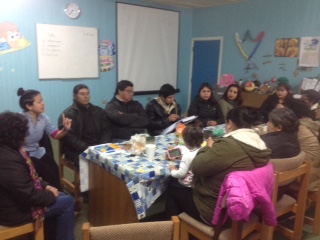 AMÉRICA SOLIDARIALos voluntarios de América Solidaria acompañan a los apoderados de 2° medio en su reunión donde comparten experiencias, normas de crianza con sus hijos en casa y colegio.ASESORÍA TÉCNICA DEL MINEDUCEL Miércoles 5 nos visitó la Sra. Ana Luisa López, asesora técnica que desde hace años viene acompañando nuestro proceso. Estuvimos revisando los compromisos adquiridos en sesiones anteriores, entre los que se destacan la dinamización del CRA o Biblioteca, los acuerdos técnicos con los docentes acerca de cómo mejorar los resultados de aprendizaje y acciones que tienden a esto. Se revisaron también las estrategias y acciones que se están desarrollando para asegurar la calidad de nuestro trabajo teniendo como telón de fondo el “Marco para la Buena Enseñanza” y el Proyecto de Mejoramiento Educativo 2018. Se examinó por último el aporte del PACE en nuestro trabajo educativo.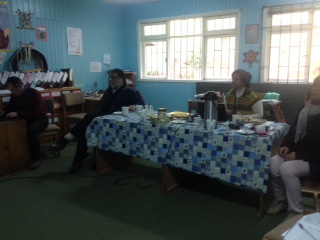 AVISO RADIAL:El siguiente es el texto del aviso que por radio estamos emitiendo para invitar a nuevos postulantes a nuestro colegio para el año 2019: “El Colegio Quilacahuín te invita a educarte en un entorno natural privilegiado, con pocos alumnos por curso, en un ambiente humano de respeto y cuidado personal, con  un proyecto educativo que promueve el aprendizaje de habilidades, actitudes, valores y conocimientos, desde 1º básico a 4º Medio. En la educación media ofrecemos la especialidad técnico profesional Agropecuaria, capacitando para la prosecución de estudios superiores, para el emprendimiento y la empleabilidad. Estamos cerca de Osorno y de muchas localidades rurales de la provincia, con transporte subsidiado, alimentación e internado para quienes lo necesiten, todo en forma gratuita. Postula a cualquier nivel a través de Internet,  Sistema de Admisión Escolar oficial, hasta el 28 de septiembre.”NOTICIAS DE ESPECIALIDADEl día miércoles 05 los estudiantes de cuarto año medio de la especialidad asistieron a una charla motivacional realizada por la productora del sector de las juntas Sra.Anny Carmona quien comentó su experiencia de vida a los estudiantes y a su vez los motivo a continuar en el campo , transmitiendo las múltiples posibilidades de emprender un negocio agrícola en una pequeña superficie .PACEEl 3º Medio fue visitado esta semana por profesionales del PACE para iniciar el proceso de apoyo y orientación que posibilitará el acceso a las universidades a los mejores alumnos de la promoción, y a todos les permitirá un acercamiento a las oportunidades del futuro. También los apoderados recibieron una introducción a este importante programa.El 5 de septiembre el profesor de matemática Federico del Río participo en una actividad de capacitación auspiciada por el PACE. Se trabajó en el tema de cuerpos geométricos para dar énfasis a la geometría y permitir un diálogo sobre los grandes problemas al enseñar, además de como utilizar las TICS como ayuda a la enseñanza de este contenido. Para llevar a cabo esta enseñanza se ocupó el software gratuito llamado “Geogebra”, que permite visualizar modelos en 3D. AGENCIA DE CALIDADEl  8º básico de nuestro colegio ha sido seleccionado para rendir una prueba experimental  en la asignatura de Educación Física, en fecha que se avisará oportiunamente.CENTRO DE PADRESEl miércoles 5 se realizó la Asamblea de Directivas de curso, con pocas personas, pero asegurando la representación de casi todos los cursos del colegio. Faltaron solo dos cursos. Fue una oportunidad de compartir los problemas que se observan y las ideas de mejoramiento posible, las que fueron compartidas ayer jueves en reunión de la Directiva General con el Director del Establecimiento.CONVIVENCIA ESCOLARCon alguna polémica, pero con gran apoyo de la mayoría de las familias, se ha llevado a cabo el plan anunciado de mayor control y exigencia en las normas relativas al uso del uniforme escolar. Hay visibles progresos, y los problemas particulares se van resolviendo poco a poco. Recordamos a las familias que uno de los objetivos irrenunciables de toda educación es formar en el cumplimiento de normas, como condición indispensable para una convivencia social y para una ciudadanía responsable. PASTORALEl miércoles 5 se inauguró el mes de la patria con una misa a la chilena en el templo de la Misión Quilacahuín. Asistió un muy buen número de estudiantes y docentes, con un excelente comportamiento. Los cantos y la ambientación destacaron la chilenidad, en el ofertorio se presentaron productos de la tierra, tortillas y alfajores, los que después fueron repartidos a los asistentes. Al terminar, la alumna Alison Cartes y el alumno Fabián Calzadilla bailaron un solemne pie de cueca para coronar la celebración. CONSULTA INDÍGENAEl día miércoles 5 de septiembre, los cursos de 1° básico a 6° básico participaron en una actividad enmarcada en la Consulta Indígena por la Educación. El Centro de Alumnos y monitores de II° Medio facilitaron la actividad en compañía de la Educadora Tradicional Ximena Fucha y la Profesora Mentora Carolina Sandoval. Los resultados de esta actividad estarán expuestos en el diario mural de nuestro colegio. PIE-CAPACITACIÓN EN EDUCACIÓN Y SALUD:La Psicóloga y coordinadora del PIE Sra. Pamela Alvarado participó en una actualización en materias de comprensión y pesquisa de enfermedades psico-neurológicas y acompañamiento del proceso de desarrollo psicomotor adecuado en las distintas etapas.  También participó en la jornada comunal de coordinadores del Programa de Integración Escolar. GIRA PEDAGÓGICAEl 8º Básico, como premio por haber ganado el concurso de videos sobre no violencia, realizó una gira a Osorno a conocer instalaciones tecnológicas de producción musical, Participaron también algunos estudiantes de otros cursos particularmente interesados en la música. Esto fue posible gracias a un convenio de colaboración con el Instituto Alemán de Osorno.GROOMING – ALERTA Y CONSEJOS A LA COMUNIDADEl “grooming” es una práctica de acoso y/o abuso sexual a través de medios tecnológicos en contra de niños y adolescentes. Personas anónimas o con suplantación de identidad se les acercan por ejemplo a través de facebook, whatsapp u otras plataformas para comenzar y desarrollar una relación de carácter sexual, con uso de imágenes, videos, y requerimientos extraños. Al conversar con estudiantes de nuestro colegio, nos hemos dado cuenta que  algunos(as) ya han sido de alguna manera acosados, y por eso advertimos de este riesgo. Además, damos las siguientes recomendaciones para conversar en familia:Los y las menores de 14 años no deberían tener cuentas en facebook, instagram u otras redes.Si eres usuario de redes sociales, no debes publicar información personal o privada como dirección, teléfono, colegio,  etc. Tampoco debes agregar a tus páginas a personas desconocidas. La interacción debe ser con personas conocidas o fuentes seguras. Si  tienes 200, 300 o 500 “amigos”, sin duda estás aceptando a personas que realmente no son amigos ni familiares y estás aumentando tu riesgo.Debes rechazar inmediatamente los mensajes de tipo sexual o pornográfico.No debes publicar fotos personales o de tus amigos en sitios públicos, menos aún si te son solicitadas por desconocidos.Si se ha producido una situación de acoso, guarda todas las pruebas que puedas: conversaciones, mensajes, capturas de pantalla...¡NO cedas ante el chantaje!. Ponlo en conocimiento de tus padres o pide ayuda en el Colegio. ¡Debemos Denunciar!Padres y Apoderados, sean un ejemplo como usuario de tus dispositivos digitales. Recuerden que los niños y adolescentes aprenden a través del modelaje de sus padres, de manera que cuando tú asumes un rol responsable y moderado en el uso de las tecnologías, estás incrementando las posibilidades de que tu hijo (a) se comporte de la misma forma. ¡Conversa en casa del Grooming!ASISTENCIA DEL MES DE AGOSTOLa siguiente tabla muestra el porcentaje promedio de asistencia por curso durante el mes de Agosto, en el que trabajamos 22 días:Felicitaciones al 3º y al 5º Básico, que están sobre el 90%.CITACIONES IMPORTANTES1.- DÍA DE LA MUJER INDÍGENAEl día 5 de septiembre se conmemora cada año el “Día de la Mujer Indígena”, Este año nuestro colegio ha preparado una jornada de actividades para el 12 de septiembre, pues el 5 estaba muy congestionado de actividades. La jornada se iniciará con nuestro nguillatü habitual de los días miércoles a las 08.30 am, y  contará con la participación de mujeres mapuche-huilliche que han sido invitadas para compartir en nütram y en algunos talleres. Mediante esta circular extendemos la invitación a las apoderadas delegadas culturales y a las personas interesadas a acompañarnos hasta las 14.00 hrs. de dicho día 12. ¡Esperamos contar con su participación para homenajear a las mujeres indígenas de nuestro territorio!Chilkatuymün ta mañuntuaymün pu lamngen, pu peñi ka kom puche fey muten peukallal,(Eso sería todo, muchas gracias a todas las personas por haber leído este mensaje. ¡Hasta pronto!)1º2º3º4º5º6º7º8º1ºM2ºM3ºM4ºMTotal86,489,493,988,190,483,388,88976,885,985,983,386,8